САВЕТ МІНІСТРАЎ РЭСПУБЛІКІ БЕЛАРУСЬ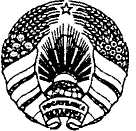 СОВЕТ МИНИСТРОВ РЕСПУБЛИКИ БЕЛАРУСЬП А С Т А Н О В А	ПОСТАНОВЛЕНИЕ 28 июня 2024 г.	№ 457	г. Мінск	г. МинскО	видах	индивидуальной предпринимательской деятельностиНа основании абзаца второго части второй, части четвертой пункта 1 статьи 22 Гражданского кодекса Республики Беларусь и во исполнение абзацев седьмого и восьмого статьи 21 Закона Республики Беларусь от 22 апреля 2024 г. № 365-З ”Об изменении законов по вопросам предпринимательской деятельности“ Совет Министров Республики Беларусь ПОСТАНОВЛЯЕТ:Определить:перечень видов деятельности, разрешенных для осуществления в качестве индивидуального предпринимателя, согласно приложению 1;перечень видов деятельности, разрешенных для осуществления в качестве самостоятельной профессиональной деятельности, согласно приложению 2.Республиканским органам государственного управления и иным организациям, подчиненным Правительству Республики Беларусь, облисполкомам и Минскому горисполкому принять меры по реализации настоящего постановления.Настоящее постановление вступает в силу в следующем порядке: пункт 1 – с 1 октября 2024 г.;иные положения настоящего постановления – после его официального опубликования.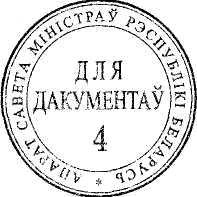 Премьер-министрРеспублики Беларусь	Р.Головченко11Приложение 1к постановлению Совета Министров Республики Беларусь 28.06.2024	№ 457ПЕРЕЧЕНЬвидов деятельности, разрешенных для осуществления в качестве индивидуального предпринимателядеятельность в области связи2деятельность по обеспечению пожарной безопасности2деятельность по проведению судебных экспертиз2деятельность, связанная с воздействием на окружающую среду2деятельность, связанная с драгоценными металлами и драгоценными камнями (за исключением аффинажа драгоценных металлов, рекуперации драгоценных камней, оптовой торговли драгоценными металлами и драгоценными камнями, скупки драгоценных металлов и драгоценных камней у граждан в изделиях и ломе, сбора и переработки лома и отходов драгоценных металлов и (или) отходов драгоценных камней, поступающих от юридических и физических лиц)2деятельность, связанная с трудоустройством за пределами Республики Беларусь2деятельность, связанная со сбором и распространением информации о физических лицах в целях их знакомства2полиграфическая деятельность2экспертиза товаров (результатов выполненных работ, оказанных услуг), достоверности информации о товаре (работе, услуге)3Из секции А	СЕЛЬСКОЕ, ЛЕСНОЕ И РЫБНОЕ ХОЗЯЙСТВО0111	выращивание	зерновых	культур,	бобовых	культур	и	семян масличных культур0162	деятельность, способствующая животноводству022	лесозаготовки4Из секции С	ОБРАБАТЫВАЮЩАЯ ПРОМЫШЛЕННОСТЬ1071	производство хлебобулочных изделий и мучных кондитерских изделий недлительного хранения1072	производство сухарных, бараночных, мучных кондитерских изделий и прочих хлебобулочных изделий, предназначенных для длительного хранения1091	производство готовых кормов и кормовых добавок для сельскохозяйственных животных1813	деятельность по подготовке материалов к печати и распространению1814	брошюровочно-переплетная, отделочная деятельность и сопутствующие услугицемента23999	производство прочих неметаллических минеральных продуктов, не включенных в другие группировки37	сбор и обработка сточных вод Из секции F	СТРОИТЕЛЬСТВО4221	строительство трубопроводов543121	земляные работы4321	электромонтажные работы4322	санитарно-технические работы43291	изоляционные работы43299	монтаж	и	установка	прочего	инженерного	оборудования,	не включенного в другие группировки4331	штукатурные работы4332	столярные и плотницкие работы4333	устройство покрытий пола и облицовка стен4334	малярные и стекольные работыАВТОМОБИЛЕЙ И МОТОЦИКЛОВпринадлежностями для автомобилей45402	розничная	торговля	мотоциклами,	их	деталями,	узлами	и принадлежностями645403	техническое обслуживание и ремонт мотоциклов47	розничная торговля, за исключением торговли автомобилями и мотоцикламиИз секции H	ТРАНСПОРТНАЯ	ДЕЯТЕЛЬНОСТЬ,	СКЛАДИРОВАНИЕ, ПОЧТОВАЯ И КУРЬЕРСКАЯ ДЕЯТЕЛЬНОСТЬ493	деятельность прочего пассажирского сухопутного транспорта7494	деятельность	грузового	автомобильного	транспорта	и предоставление услуг по переезду (перемещению)503	деятельность пассажирского речного транспорта511	деятельность пассажирского воздушного транспорта52219	прочая вспомогательная деятельность сухопутного транспорта, не включенная в другие группировки85229	прочая вспомогательная деятельность в области перевозок53201	деятельность по местной доставке товаров на дом9Из секции I	УСЛУГИ ПО ВРЕМЕННОМУ ПРОЖИВАНИЮ И ПИТАНИЮ552	предоставление	жилья	на	выходные	дни	и	прочие	периоды краткосрочного проживания56	услуги по общественному питанию Из секции J	ИНФОРМАЦИЯ И СВЯЗЬ5911	деятельность	по	производству	кино-,	видеофильмов	и телевизионных программ105912	постпроизводственный этап изготовления кино-, видеофильмов и телевизионных программ592	деятельность	в	сфере	звукозаписи	и	издания	музыкальных произведений62	компьютерное	программирование,	консультационные	и	другие сопутствующие услуги63119	прочая обработка данных, предоставление услуг по размещению информации и связанная с этим деятельность11Из секции К	ФИНАНСОВАЯ И СТРАХОВАЯ ДЕЯТЕЛЬНОСТЬ6619	прочая вспомогательная деятельность в сфере финансовых услуг, кроме страхования и дополнительного пенсионного обеспечения6621	деятельность по оценке страховых рисков и убытковИз секции L	ОПЕРАЦИИ С НЕДВИЖИМЫМ ИМУЩЕСТВОМ681	покупка и продажа собственного недвижимого имущества682	сдача внаем собственного и арендуемого недвижимого имущества Из секции M	ПРОФЕССИОНАЛЬНАЯ,	НАУЧНАЯ	И	ТЕХНИЧЕСКАЯДЕЯТЕЛЬНОСТЬ69109	прочая деятельность в области права (за исключением оказания юридических услуг12)692	деятельность	в	области	бухгалтерского	учета	и	аудита; консультирование по налогообложению7022	консультирование	по	вопросам	коммерческой	деятельности	и прочее консультирование по вопросам управления711	деятельность в области архитектуры, инженерных изысканий и предоставление технических консультаций в этих областях72	научные исследования и разработки731	рекламная деятельность741	специализированные работы по дизайну742	деятельность в области фотографии743	деятельность по письменному и устному переводу74909	иная профессиональная, научная и техническая деятельность75	ветеринарная деятельностьИз секции N	ДЕЯТЕЛЬНОСТЬ	В	СФЕРЕ	АДМИНИСТРАТИВНЫХ	И ВСПОМОГАТЕЛЬНЫХ УСЛУГ77	аренда, прокат, лизинг781	деятельность агентств по трудоустройству7911	турагентская деятельность79902	экскурсионное обслуживание8121	общая чистка и уборка зданий823	организация конференций и профессиональных выставок8299	прочая	деятельность	по	предоставлению	вспомогательных коммерческих услуг, не включенная в другие группировкиИз секции Р	ОБРАЗОВАНИЕ8551	образование в области физической культуры, спорта и отдыха8552	образование в области культуры8559	прочие виды образования, не включенные в другие группировки13 Из секции Q	ЗДРАВООХРАНЕНИЕ И СОЦИАЛЬНЫЕ УСЛУГИ862	медицинская, в том числе стоматологическая, практика86901	деятельность по охране здоровья, осуществляемая работниками, имеющими среднее специальное медицинское образование86909	прочая деятельность по охране здоровья, не включенная в другие группировки1488	предоставление социальных услуг без обеспечения проживанияИз секции R	ТВОРЧЕСТВО, СПОРТ, РАЗВЛЕЧЕНИЯ И ОТДЫХ9001	деятельность в сфере исполнительских искусств9002	деятельность, способствующая проведению культурно-зрелищных мероприятий9003	художественное и литературное творчество1593	деятельность в области физической культуры и спорта, организации отдыха и развлечений16Из секции S	ПРЕДОСТАВЛЕНИЕ ПРОЧИХ ВИДОВ УСЛУГремонт компьютеров, предметов личного пользования и бытовых изделийпредоставление прочих индивидуальных услуг–––––––––––––––––––––1 Согласно общегосударственному классификатору Республики Беларусь ОКРБ 005-2011 ”Виды экономической деятельности“, утвержденному постановлением Государственного комитета по стандартизации Республики Беларусь от 5 декабря 2011 г. № 85.2 Согласно  Закону  Республики  Беларусь  от  14  октября  2022  г.  №  213-З ”О лицензировании“.3 Согласно постановлению Совета Министров Республики Беларусь от 14 января 2009 г.№ 26 ”О некоторых вопросах защиты прав потребителей“.4 При заключении договора на оказание услуг с лесопользователем, не являющимся индивидуальным предпринимателем, а также в случае приобретения индивидуальным предпринимателем древесины на корню.5 В части бурения водяных скважин диаметром не более 80 миллиметров.6 Кроме розничной торговли мотоциклами.7 Кроме деятельности, соответствующей коду группировки 49312 – 49315 в общегосударственном классификаторе Республики Беларусь ОКРБ 005-2011 ”Виды экономической деятельности“.8 В части услуг буксировки и технической помощи на дорогах.9 Для целей настоящего Приложения под местной доставкой товаров на дом понимается доставка физическому лицу по указанному им адресу товара, приобретенного этим физическим лицом в целях последующего использования для личного потребления.10 Для целей настоящего Приложения под телевизионной программой понимаются отдельные аудиовизуальные сообщения и (или) материалы (передачи), аудиовизуальные произведения, телепередачи.11 В части предоставления места и времени для рекламы в глобальной компьютерной сети Интернет (кроме рекламы в средствах массовой информации в глобальной компьютерной сети Интернет).12 Для целей настоящего Приложения термин ”оказание юридических услуг“ имеет значение, определенное абзацами пятым – двадцатым статьи 221 Закона Республики Беларусь ”О лицензировании“.13 В рамках реализации образовательной программы обучающих курсов (лекториев, тематических семинаров, практикумов, тренингов, офицерских курсов и иных видов обучающих курсов), образовательной программы курсов целевого назначения или образовательной программы совершенствования возможностей и способностей личности.14 Кроме деятельности по организации и производству всех видов медицинских судебных экспертиз.15 Кроме деятельности журналистов, не связанных договорными отношениями с юридическими лицами, на которые возложены функции редакции средств массовой информации.16 Кроме деятельности спортивных лиг и регулирующих органов, предоставления национальными парками услуг в области охоты и рыболовства.Приложение 2к постановлению Совета Министров Республики Беларусь 28.06.2024	№ 457ПЕРЕЧЕНЬвидов деятельности, разрешенных для осуществления в качестве самостоятельной профессиональной деятельностикомпьютеров  после  сбоя,  ремонт,  техническое  обслуживание(монтажу) потолковимущественных прав, по заказам иных физических лиц и (или) организаций вне места нахождения заказчика (его филиала, иного обособленного структурного подразделения), территории или объекта, находящихся под контролем заказчика, с использованием глобальной компьютерной сети Интернет для выполнения таких работ (оказания таких услуг) и передачи результатов выполненных работ (оказанных услуг), включая передачу имущественных правДеятельность, осуществляемая по заказам потребителей и связанная с поздравлением с днем рождения, Новым годом и иными праздниками независимо от места их проведения9001Деятельность по доставке потребителям товаров на дом3	53201Деятельность по копированию, подготовке документов и прочая специализированная офисная деятельность8219Деятельность по письменному и устному переводу	743Деятельность по сурдопереводу	74909, 881Деятельность по уборке от снега и льда	8122, 8129Декорирование с применением ручного труда и инструмента4	95предметов, предоставленных потребителем5Заточка и ремонт ножевых изделий и инструмента	3311, 3312, 95299Изготовление дубликатов ключей	95299Изготовление с применением ручного труда и инструмента и использование для создания и реализации потребителям бижутерии, декорирования одежды мелких изделий из:реализация потребителям витражей5Изготовление из различных материалов с применением ручного труда и инструмента и реализация потребителям изделий ручной работы5:свадебных аксессуаров	1392, 1414,2572, 32999,9003Изготовление с применением ручного труда и инструмента и реализация потребителям мыла5Изготовление с применением ручного труда и инструмента и реализация потребителям поздравительных открыток, альбомов для фотографий,   папок   без   применения   полиграфического   и2041, 20429003Настройка, ремонт музыкальных инструментов	95299Обучение (без реализации содержания образовательных программ) работе на персональном компьютере, ноутбуке, планшетном компьютере, смартфонеОбучение (без реализации содержания образовательных программ) изобразительному искусству, игре на музыкальных инструментах, танцам, хореографии, вокалу, ораторскому искусствуОказание потребителям услуг по вывозке (перевозке) дровяной древесиныОказание потребителям услуг по чистке и уборке жилых помещений, включая услуги химической чистки ковров и мебели в таких жилых помещенияхОказание услуг по выращиванию сельскохозяйственной продукцииОпорожнение и очистка по заказам потребителей выгребных ям, септических отстойников, сливов и колодцев сточных вод, обслуживание туалетов с химической стерилизацией85598552024, 49478121016137педикюрупредоставленных потребителем5видеопродукцией, такая как монтаж, снабжение субтитрами, вставка графика, мультипликация и специальные эффектынедвижимого имущества одному юридическому или физическому принимательскую деятельность, на основании последовательно аренду не допускается или ограничивается законодательными актами)физическому лицу жилых помещений, садовых домиков, дач иным физическим лицам для краткосрочного проживания753. Предоставление услуг, оказываемых при помощи автоматов для измерения веса, роста9609потребителейкухонного белья, кухонных полотенец, декоративных (диванных) автомобиля, руля и иных частей салона автомобилякапитальных строений (зданий, сооружений), помещений, иных мест тестированиедомашнего животного (кошки, собаки)документа, предусмотренного в части второй подпункта 6.2 пункта 6семян и (или) рассадыживотных (за исключением котят и щенков, а также диких животных, обитающих в условиях естественной свободы)самостоятельно	изготовленных	хлебобулочных	и	(или) кондитерских изделий, готовой кулинарной продукции0141039, 1085,10899, 5629Ремонт и восстановление, включая перетяжку, мебели	9524Ремонт	по	заказам	потребителей	коммуникационного оборудования, электронной бытовой техники, бытовой электрической3312, 45403,9512, 9521,Ремонт швейных, трикотажных изделий и головных уборов, ковров и ковровых изделий95291Репетиторство8	8559Сборка мебели	9524Содержание могил и уход за ними	9603Создание по заказам потребителей букетов, корзин и иных продовольственных товаров, относящихся к подакцизным товарам)472, 8299приготовление пищи в домашних хозяйствах граждан, внесение помещением и жилищно-коммунальные услугимусораУслуги по содержанию, уходу и дрессировке домашних животных, кроме сельскохозяйственных животныхУслуги учителя-дефектолога (в том числе учителя-логопеда, тифлопедагога, сурдопедагога, олигофренопедагога)Установка и ремонт с применением ручного труда и инструмента по заказам потребителей сооружений, инвентаря и принадлежностей для содержания птиц, животных, пчелУстановка (крепление) в домашних хозяйствах предметов интерьера и бытовых изделий (за исключением кондиционеров и газовых плит), монтаж встраиваемых кухонь, встраиваемых шкафов, антресолей9609855943999, 9523,95291, 952994321, 4332Установка (настройка) компьютеров и программного обеспечения	6209Уход за взрослыми и детьми	88подобные фотоработы, за исключением печатания на текстильныхжурналистов,	не	связанных	договорными	отношениями	с средств массовой информации)–––––––––––––––––––––1 Согласно общегосударственному классификатору Республики Беларусь ОКРБ 005-2011 ”Виды экономической деятельности“, утвержденному постановлением Государственного комитета по стандартизации Республики Беларусь от 5 декабря 2011 г. № 85.2 Для целей настоящего Приложения под потребителем понимается физическое лицо, имеющее намерение заказать или приобрести либо заказывающее, приобретающее или использующее товары (работы, услуги) исключительно для личных, бытовых, семейных и иных нужд, не связанных с осуществлением предпринимательской деятельности.3 Для целей настоящего Приложения под доставкой товаров на дом понимается доставка потребителю по указанному им адресу товара, приобретенного этим потребителем.4 Для целей настоящего Приложения под инструментом понимаются устройство, механизм, станок, иное оборудование (за исключением промышленных машин и оборудования, предназначенных для использования в промышленном производстве), без использования которых осуществлять виды самостоятельной профессиональной деятельности не представляется возможным.5 Использование при осуществлении деятельности бивней или клыков слона, бегемота, моржа, нарвала и кабана, рога носорога, зубов всех животных, а также драгоценных металлов и драгоценных камней и металлов не допускается.6 Для целей настоящего Приложения под косметическими услугами понимаются оказываемые без использования физиотерапевтической аппаратуры:гигиенические услуги по уходу за кожей, включающие:консультации по уходу за кожей, подбор парфюмерно-косметической продукции и рекомендации по ее применению;ручной косметический и (или) гигиенический массаж;ручную гигиеническую чистку кожи;косметический	уход	за	кожей	с	применением	парфюмерно-косметической продукции (за исключением химического пилинга);эстетическая коррекция волосяного покрова методом депиляции.7 Для целей настоящего Приложения под предоставлением мест для краткосрочного проживания понимается предоставление жилых помещений, садовых домиков, дач по заключенным в календарном году двум и более договорам, продолжительность каждого из которых не превышает пятнадцати календарных дней.8 Для целей настоящего Приложения под репетиторством понимаются консультативные услуги, оказываемые обучающимся при получении ими основного образования, по отдельным учебным предметам (предметам), учебным дисциплинам (дисциплинам), образовательным областям, темам, в том числе помощь в подготовке к централизованному тестированию.0113выращивание овощей, бахчевых, корнеплодных и клубнеплодныхкультур, грибов0115выращивание табака0116выращивание лубяных культур0119выращивание прочих одно- или двухлетних культур012выращивание многолетних культур013производство продукции питомников0149разведение прочих видов животных0161деятельность, способствующая растениеводству1092производство готовых кормов для домашних животных1392производство готовых текстильных изделий, кроме одежды13942производство сетей и изделий из веревок1413производство прочей верхней одежды1414производство нательного белья14191производство головных уборов14199производство прочих видов одежды и аксессуаров, не включенных в другие группировки1439производство прочей вязаной и трикотажной одежды15121производство дорожных принадлежностей и аналогичных изделий16производство деревянных и пробковых изделий, кроме мебели; производство изделий из соломки и материалов для плетения172производство изделий из бумаги и картона18129печатание прочей полиграфической продукции, не включенной в другие группировки251производство строительных металлических конструкций и изделий256обработка металлов и нанесение покрытий на металлы; основные технологические процессы машиностроения257производство ножевых изделий, инструментов и замочно-скобяных изделий259производство прочих готовых металлических изделий2712производство	электрораспределительной	и	регулирующей аппаратуры27402производство осветительного оборудования27909производство прочего электрооборудования, не включенного в другие группировки31производство мебели3212производство ювелирных и аналогичных изделий3213производство бижутерии и аналогичных изделий322производство музыкальных инструментов323производство спортивных товаров324производство игр и игрушек32501производство ортопедических приспособлений329производство	различных	изделий,	не	включенных	в	другие группировки3312ремонт машин и оборудования общего и специального назначения3313ремонт электронного и оптического оборудования3314ремонт электрического оборудования3317ремонт, техническое обслуживание прочих транспортных средств и оборудования3319ремонт прочего оборудованияИз секции Е	ВОДОСНАБЖЕНИЕ;	СБОР,	ОБРАБОТКА	И	УДАЛЕНИЕ ОТХОДОВ, ДЕЯТЕЛЬНОСТЬ ПО ЛИКВИДАЦИИ ЗАГРЯЗНЕНИЙИз секции Е	ВОДОСНАБЖЕНИЕ;	СБОР,	ОБРАБОТКА	И	УДАЛЕНИЕ ОТХОДОВ, ДЕЯТЕЛЬНОСТЬ ПО ЛИКВИДАЦИИ ЗАГРЯЗНЕНИЙстекла23199дерева16299природной смолы3213, 32999полимерной глины2229эпоксидной смолы2229иных материалов5139, 2229,23412,25999, 3299927. Изготовление с применениемручного труда и инструмента и23199дверных ручек2223, 2349,2572кошельков15121перчаток14199, 323рукавиц14199, 142,23991, 32999ремней14199рамок для фотографий, рам для картин15121,16291, 1729,2229, 23132,2369, 25999декоративных реек16231, 2229,236чехлов для телефона, планшета и очков15121типографского оборудования531. Изготовление с применением ручноготруда и инструмента и32999реализация потребителям свечей532. Изготовление с применением ручноготруда и инструмента и25731, 2824реализация	потребителям	сельскохозяйственного	и	садово-огородного инструмента или его частей5реализация	потребителям	сельскохозяйственного	и	садово-огородного инструмента или его частей5реализация	потребителям	сельскохозяйственного	и	садово-огородного инструмента или его частей533. Изготовление с применением ручного труда и инструмента и33. Изготовление с применением ручного труда и инструмента и1392, 15122,реализация потребителям сооружений, инвентаря и принадлежностейреализация потребителям сооружений, инвентаря и принадлежностей16232,для содержания птиц, животных, пчел5для содержания птиц, животных, пчел516299, 2599934. Изготовление с применением ручного труда и инструмента и34. Изготовление с применением ручного труда и инструмента и32999, 8299реализация потребителям цветов и композиций, в том числе изреализация потребителям цветов и композиций, в том числе израстительных материалов местного происхождения (за исключениемрастительных материалов местного происхождения (за исключениемкомпозиций из живых цветов)5композиций из живых цветов)535. Кошение трав35. Кошение трав0161, 81336. Ландшафтное проектирование; проектирование садов, парков и т.п.36. Ландшафтное проектирование; проектирование садов, парков и т.п.711137. Моделирование предметов оформления интерьера, текстильных37. Моделирование предметов оформления интерьера, текстильных741изделий, мебели, одежды и обуви, предметов личного пользования иизделий, мебели, одежды и обуви, предметов личного пользования ибытовых изделий (без изготовления таких моделей)бытовых изделий (без изготовления таких моделей)38. Нанесение аквагрима38. Нанесение аквагрима9329, 960939. Нанесение	моментальной	гравировки	на	предметы,	95299предоставленные потребителем39. Нанесение	моментальной	гравировки	на	предметы,	95299предоставленные потребителем39. Нанесение	моментальной	гравировки	на	предметы,	95299предоставленные потребителем